MAT 8. RAZRED (torek, 21. 4. 2020)Rešitve nalog: SDZ (4. del), str. 97/ 1, 2                                               str. 98/ 3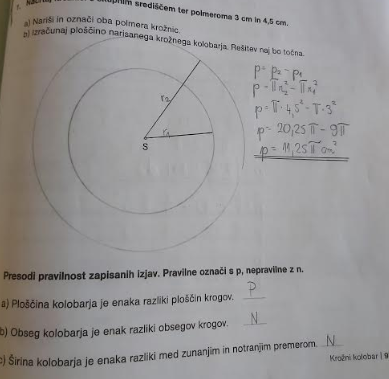 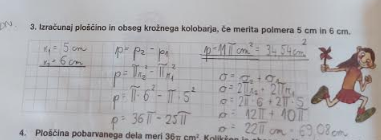 OBRAVNAVA NOVE UČNE SNOVI: PLOŠČINA KROŽNEGA IZSEKAUčenci, pogosto nas zanima le del ploščine kroga. Tak del kroga imenujemo KROŽNI IZSEK. Danes se boste naučili, kako izračunamo ploščino takšnega dela kroga - krožnega izseka, ki je odvisen od polmera kroga in od velikosti središčnega kota, ki mu pripada.V iučbeniku: https://eucbeniki.sio.si/mat8/841/index.html si preberi, kaj je KROŽNI IZSEK in kako izračunamo njegovo PLOŠČINO. V SDZ (4. del) je ta učna snov na strani 99-101.V zvezek zapiši naslov: PLOŠČINA KROŽNEGA IZSEKA.Zapiši si:KROŽNI IZSEK je del kroga, omejen s krožnim lokom in dvema polmeroma.Prilagam tudi učni list, ki si ga natisni (če to ni mogoče, ga prepiši v zvezek) in ga dopolni. Pomagaj si z SDZ.V prikazanih krogih nariši izbrani središčni kot in z barvo označi pripadajoče krožne loke. Z ulomkom zapiši delež, ki ga posamezni kot predstavlja glede na polni kot in nato še delež ploščine kroga, ki ga predstavlja izsek – glej rešeni primer. 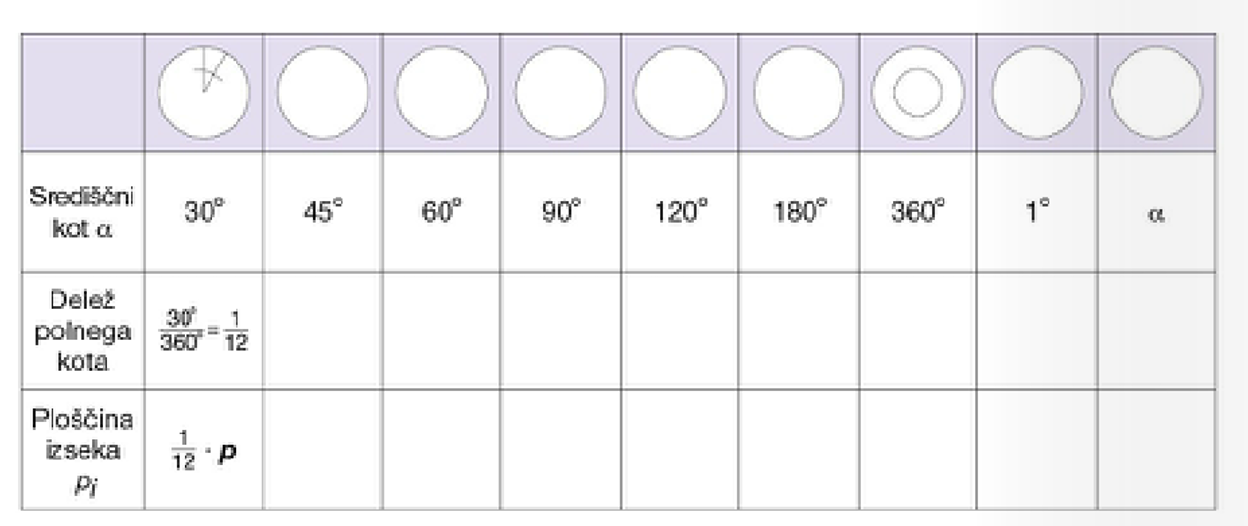 Zapiši v zvezek:PLOŠČINO KROŽNEGA IZSEKA lahko izračunamo tako, da iz znane ploščine kroga sklepamo na delež ploščine kroga z znano velikostjo središčnega kota.PLOŠČINO KROŽNEGA IZSEKA, ki pripada poljubnemu središčnemu kotu  lahko izračunamo s formulo:Količnik  pove, kolikšen delež polnega kota predstavlja velikost središčnega kota. Tolikšen je tudi delež ploščine krožnega izseka glede na ploščino krogZapiši si naslednjo nalogo:Načrtaj krog s polmerom  Označi krožni izsek, ki pripada središčnemu kotu  Izračunaj ploščino krožnega izseka. Rezultat zaokroži na dve decimalki.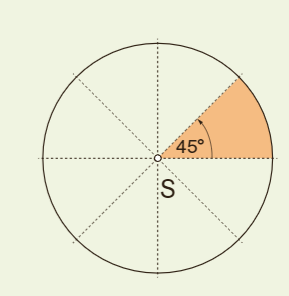 V SDZ (4. del) reši naslednje naloge: str. 101/ 1                                                             str. 102/ 4                                                             str. 103/ 5 (a, b)